Муниципальное бюджетное общеобразовательное учреждение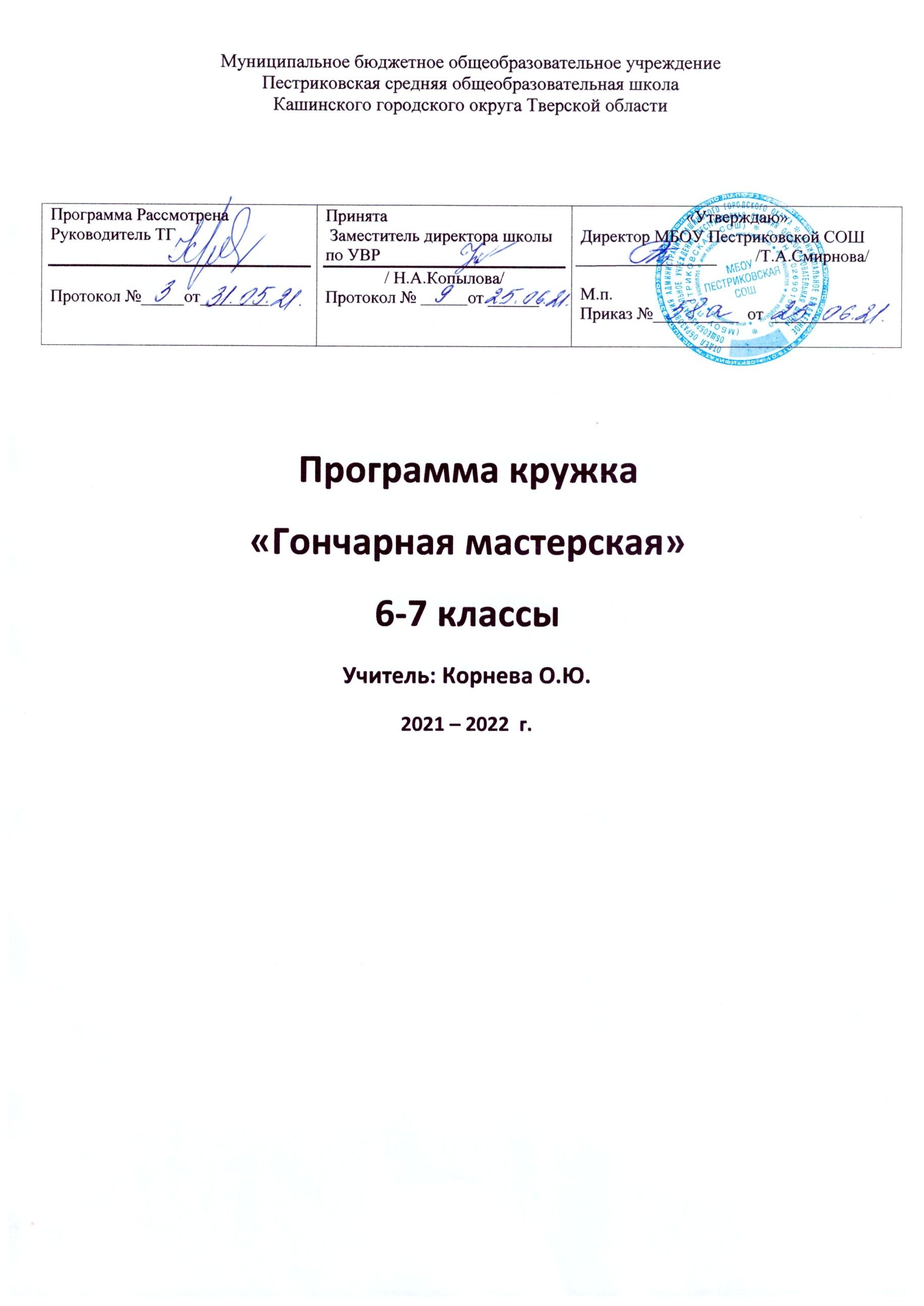 Пестриковская средняя общеобразовательная школаКашинского городского округа Тверской областиПрограмма кружка«Гончарная мастерская»6-7 классыУчитель: Корнева О.Ю.2021 – 2022  г.Пояснительная запискаРабочая программа кружка «Гончарная мастерская» в 6-7 классах составлена на основании следующих нормативно-правовых документов: Федеральный закон «Об образовании в Российской Федерации» от 29.12.2012г. №273-ФЗПриказ Минобрнауки России «Порядок организации и осуществления образовательной деятельности по дополнительным общеобразовательным программ» от 29.08.2013г. №1008 Санитарно-эпидемиологические требования к устройству, содержанию и организации режима работы образовательных организаций дополнительного образования детей. СанПиН 2.4.4.3172-14 от 4.07.2014г. №41Письмо Минобрнауки России «Примерные требования к образовательным программам дополнительного образования детей» от 11.12.2006г. №06-1844ФГОСПостановление Главного государственного санитарного врача РФ от 28 сентября 2020 г. № 28, которым, в частности, определены санитарно-эпидемиологические требования к образовательным организациям (далее – СП 2.4.3648-20). Кроме того, с 1 марта действуют новые гигиенические нормативы и требования к обеспечению безопасности и безвредности для человека факторов среды обитания, утв. Постановлением Главного государственного санитарного врача РФ от 28 января 2021 г. № 2 (далее – СанПиН 1.2.3685-21), Письмо Минобрнауки России «Примерные требования к образовательным программам дополнительного образования детей» от 11.12.2006г. №06-1844ФГОСДанная программа разработана на основе книг: Федотова Г. Я. «Послушная глина», Алексахина Н. Н. «Волшебная глина», Геннадий Федотов. «Глина и керамика», Эткин Дж. «Керамика для начинающих», Кудрявцев А. «Руководство по работе с глиной».Гончарное ремесло считается одним из древнейших ремёсел на земле. Оно зародилось еще в эпоху неолита, что подтверждают многочисленные находки археологических раскопок: вылепленные вручную глиняные изделия, примитивная посуда для приготовления пищи на огне, сосуды для воды и зерна. Сохранившиеся до сих пор, эти прочные изделия очень ярко рассказывают, как развивалось это древнее ремесло, которое со временем превратилось в искусство.Глина была распространена повсеместно и являлась тем подручным материалом, который легко можно обработать и из которого можно вылепить всё. В умелых руках мастера бесформенный, пластичный материал, как по волшебству, превращался в посуду, украшения, скульптуры. Конечно, сначала древние глиняные сосуды лепили вручную, и их форма была далека от идеала. Но с изобретением гончарного круга, а затем с открытием технологии обжига, гончарные изделия стали самыми распространенными в быту. История гончарного ремесла у каждого народа своя.Гончарное ремесло на Руси зародилось ещё в доисторическую эпоху и при раскопках археологи до сих пор находят различные горшки, кувшины, сковороды, корчаги и другую утварь, слепленную вручную. Позже, с появлением гончарного круга, ремесло превратилось в промысел и глиняную посуду стали использовать повсеместно. В это время появилось множество гончарных мастерских, имеющих своё «фирменное» клеймо. Изделия каждой мастерской отличались друг от друга по форме, размерам, технологии обжига. Гончарство в те времена было самым почётным и важным промыслом, который постоянно развивался и совершенствовался. Однако на смену глине, со временем, пришёл металл и глиняную посуду заменила оловянная, серебряная, а позже пластмассовая. И могло так случиться, что древнее ремесло исчезло бы навсегда…Но история, как известно, развивается по спирали, и в наш век нанотехнологий люди стали вновь испытывать интерес к гончарству, как к искусству. Изделия современных гончаров, по-прежнему, вызывают восторг и восхищение, а спрос на ручную керамику постоянно растёт. Раскупают всё: копилки, статуэтки, кувшины, тарелки. «Глиняных дел» мастера дают мастер-классы. И можно надеяться, что гончарное искусство, которое столь популярно в настоящее время, не забудется и не исчезнет с лица земли.Соединяя навыки и сноровку с ловкостью рук, гончарное дело – одно из самых увлекательных занятий, которое действительно затягивает. Польза этого ремесла не только в нём самом, оно может также помочь в общении с другими людьми. Проявить себя в творчестве, показать близких и знакомых подарком ручной работы.Актуальность данной программы состоит в обращении к народной культуре, попытке через прикосновение к народным ремёслам, традициям, создать микроклимат добра и взаимопонимания, воспитывать бережное отношение к труду и творчеству других людей. Манипуляции с глиной – от простого разминания до создания шедевров декоративной пластики очень органично взаимодействуют со всеми направлениями познавательной и декоративно – прикладной деятельности. Глина – это благородный материал. На нём дети развивают мелкую моторику руки, творческое воображение, мышление, речь, фантазию, художественные способности, эстетические чувства.Назначение–познакомить с новым направлением вида деятельности, для развития художественного вкуса подростков привить интерес и любовь к прикладному творчеству, дать определённые навыки в освоении художественного ремесла, показать эстетическую ценность произведений ручного труда, заполнить свободное время ребят, заняв их данным видом деятельности.Особенность  данной программы заключаются в том, что она не привязана к какому-либо одному промыслу или направлению. Построение программы позволяет вводить разнообразные виды декоративного искусства, что делает творчество детей модным и современным.Программа носит вариативный характер и может изменяться, дополняться в зависимости от новых требований, социального заказа, от материально-технической базы, от уровня подготовки детей, а также в связи с местными условиями работы.Необходимость данной программы. Изучая традиции ремесла, усваивая язык форм, технологию, знакомясь с особенностями материала - постигается накопленный человечеством опыт. В результате реализации программы подростками должен быть, достигнут определенный уровень овладения способов лепки, и основ росписи игрушек. Лепка из глины, способствует дальнейшему развитию зрительного восприятия, памяти образного мышления, совершенствует природное осязание обеих рук, развивает малые мышцы кистей рук, позволяет лучше координировать движение и ориентироваться в пространстве (геометрических фигур, длины, ширины, высоты и т.д.).Курс выстроен с использованием метода копирования, повтора.Основные методы:объяснительно-иллюстративный (демонстрация игрушек, иллюстраций);репродуктивный (работа по образцам);частично-творческий (выполнение вариативных заданий);творческий (импровизация по мотивам народной глиняной игрушки, при выполнении изделий из глины);исследовательский (исследование свойств глины, красок, а также других материалов для работы в объеме).Содержание тематического плана может частично корректироваться. В план могут вноситься изменения в связи с участием в конкурсах по объявленным темам, по изменению в материально-технической базе, по социальным запросам учащихся, при появлении новой технологии.Принципы:Учитывать интересы, возможности ребенка при организации занятий.Организовать коллективную, групповую, индивидуальную формы работы с детьми.Создавать комфортный психологически климат, стимулировать успех детей. Не мешать, ребенку творитьПрограмма рассчитана на 6-7 класс.  Срок реализации 1 года, 1 час в неделю, всего 34 часаЦель программы: познакомить с гончарным ремесломЗадачи программы:Образовательная – Научить лепить из глины.Организации технологического процесса.Расширить представления оглине, о русском народном творчестве.Умение применять приобретенные навыки.Развивающая: Развивать мелкую моторику рук, образное мышление, Развитие эстетического вкуса. Развить интерес к самообучению Развитие творческих способностей детей через приобщение к художественной лепкеВоспитывающая:Воспитанию художественно-эстетического вкуса через занятия лепкой из глины.Взаимодействие с коллективомВоспитать уважение к окружающим, к труду.Используемая литература Глаголев, Олег Лепим из глины / Олег Глаголев. - М.: Профиздат, 2009. - 207 c.Интернет ресурсИлья Калашников https://www.youtube.com/channel/UCCguiirTaKN8ujPGI7N2i0gПутеводитель по русским ремеслам https://russianarts.online/toys/clay-toys/   https://russianarts.online/56321-kakaya-byvaet-gzhel/ Содержание программы Вводное занятие. Знакомство с технологией гончарного дела. Правила работы с глиной, советы по лепке. Свойства глины. Инструменты для лепки из глины.  Организация технологического процесса. Изготовление простейших изделий из глиныСпособы лепки. Знакомство с технологией:пластический – формирование из цельного куска отдельных деталей и их сборка в композициюконструктивный – из цельного куска формируется  изделиеРельефный. аппликация, настенные глиняные панно. Лепка по выбору обучающихся: копилка, шкатулка и др. Сушка и покраска изделий.ТБ сушки и покраски изделий. Практическое занятие. Презентация готовых работ.Оборудование и материалы:образцы изделий, шаблоны для вырезания из глины, специальные стеки. Компьютер, проекторМастерскаядля лепки имеет несколько зон деятельности: магнитная доска для рисования эскиза педагогом, общий стол для рисования эскизов и лепки для школьников, общий стол для лепки для дошкольников.шкаф для сушки изделий, шкаф для хранения обожженных изделий, стол с ведром воды для мытья рук от глины, раковина с водой.Для педагога необходима зона для предварительной обработки порошковой глины в глину пригодную для лепкиизолированное помещении для муфельной печи для обжига глины.Особенности организации образовательного процессаЕсли в школе нет условий  для последнего пункта - помещения для обжига, то программа предусматривает корректировку в образовательном процессе – обжиг можно исключить.Для обучающихся:Инструменты и материалы:Глина; шликерСтеки; Мокрая ткань, губка  и сухие полотенца.Емкость для воды и губки.Деревянная доска ткань для лепки (20х20)Клеенка на тол. (40х30 см)Линейка: небольше 20смСкалка.- длина 25см или любой цилиндрической формы предмет не длинней 25см Фасовочный пакет для изделий, которые нужно сохранить в сыром видеОберточная бумага в которую можно заворачивать изделие и ставить на просушку.Акриловый лакКисти белка 1-5р,  кисти с синтетической  щетиной 1-5р, кисточка с искусственным ворсом для нанесения шликераКраска гуашьАльбом карандаш.Подставка для изделияФорма для защиты одежды: Передник НарукавникиИли халат Правила при работе с глиной Глиняная масса  приготовленная для лепки должна находиться перед рабочей зонойРуки должны быть чистымиЕсли руки в глине – не нужно тереть глаза нос рот и трогать ими лицоЕсли руки в глине – не следует вытирать рки о свою одежду или одежду товарища. Обтирать влажной губкой, после вытереть сухим полотенцем для рук.Глину не следует сильно смачивать, изделие будет терять форму и пачкать руки.Работать с глиной только сухими руками, и если нужно ее разгладить, то макать пальчик о влажную губкуРабочая зона должна быть чистой! Следует при загрязнении протирать рабочею зону влажной губкой и вытирать сухой тканью.При раскатывании глины – если глина липнет к поверхности, то следует постелить ткань.Все стеки – чистыми и сухими, должны находиться перед работой по середине, губка и вода перед работой с права, сухая ткань перед работой с лева. Сухое полотенце для рук в кармане передника или халата.По окончании работы все убрать,  рабочею зону вытереть, сырую губку и ткань с емкостью -  унести домой и просушить.Техника безопасности при работе не следует держать стеки в руках если вы ими не работаете.при работе со запрещается размахивать, тыкать в лицо товарищам по кружку.стеки должны быть чистыми и лежать перед работой справа.стеки не должны валяться, то есть, не разбросаны по столу и под ним.Во время работы не тереть глаза так как частички глины могут попасть в глазаКалендарно-тематический план  Программа Рассмотрена Руководитель ТГПротокол №_____от________   Принята Заместитель директора школы по УВР/ Н.А.Копылова/Протокол №            от ______            «Утверждаю»Директор МБОУ Пестриковской СОШ                                          /Т.А.Смирнова/М.п.Приказ №__________  от  ___________   №Д пД фТема урокаЧсодержаниеФорма оценки и контроляВводное занятие. Цели и задачи обучения1Знакомство с кружком, узнают чем будут заниматься на кружке. Инструменты и приспособления.Инструктаж по технике безопасности, правила работы с глиной, правила поведения на уроках кружка,наблюдениеПутешествие по народным промыслам1Расширять представления детей о многообразии изделий народного декоративно – прикладного искусства. Крачунская Работа по образцу (фрото альбом народных промыслов);Карачунская игрушка1Простая скульптурная лепка, учиться лепить характерные черты.Работа по образцу (сравнение с образцом);Хлудневская игрушкаПростая скульптурная лепка, учиться лепить характерные чертыПодготовка к лакировке Продолжать учить детей подготавливать игрушки к лакированию и росписи: замазывать, заглаживать трещинки на изделиях мокрой кисточкой или тряпочкой, аккуратно и тщательно выбеливать(закрашивать белой водоэмульсионной поверхность игрушки). Совершенствовать умение детей расписывать выбранный силуэтРабота по образцу (сравнение с образцом);Составление узора на бумажных силуэтах1Закреплять умения составлять на бумажном силуэте  узоры Работа по образцу (сравнение с образцом);Роспись лакированиеЗакреплять знания детей о карачунской и хлудневской  игрушке, умение выделять особенности узоров. Учить украшать орнаментами вылепленные фигурки, определять последовательность выполнения росписиРабота по образцу (сравнение с образцом);Роспись, лакирование1Закреплять знания детей о карачунской и хлудневской  игрушке, умение выделять особенности узоров. Учить украшать орнаментами вылепленные фигурки, определять последовательность выполнения росписиРабота по образцу (сравнение с образцом);Групповая работа виды гжелиТрадиционная роспись, лубочная роспись.ГжельГрупповая работа сервиз, история1Изготовление посуды из глины чайный сервиз столовая посуда1тарелки плоские и глубокие 2Чашки, блюдца, 3супница,графин, молочница,Работа по образцу (сравнение с образцом);ГжельГрупповая работа сервиз1Изготовление посуды из глины чайный сервиз столовая посуда1тарелки плоские и глубокие 2Чашки, блюдца, 3супница,графин, молочница,Работа по образцу (сравнение с образцом);ГжельГрупповая работа сервиз1Изготовление посуды из глины чайный сервиз столовая посуда1тарелки плоские и глубокие 2Чашки, блюдца, 3супница,графин, молочница,Работа по образцу (сравнение с образцом);ГжельГрупповая работа сервиз1Изготовление посуды из глины чайный сервиз столовая посуда1тарелки плоские и глубокие 2Чашки, блюдца, 3супница,графин, молочница,Работа по образцу (сравнение с образцом);Подготовка к росписи1Продолжать учить детей подготавливать игрушки к росписи: замазывать, заглаживать трещинки на изделиях мокрой кисточкой или тряпочкой, аккуратно и тщательно выбеливать(закрашивать белой водоэмульсионной поверхность игрушки). Совершенствовать умение детей расписывать выбранный силуэтРабота по образцу (сравнение с образцом);Составление узора на бумажных силуэтах1Закреплять умения составлять на бумажном силуэте элементы узора гжель два цвета бело синяяРабота по образцу (сравнение с образцом);Составление узора на бумажных силуэтах1Закреплять умения составлять на бумажном силуэте элементы узора гжельРабота по образцу (сравнение с образцом);Роспись игрушки1Учить украшать орнаментами вылепленные фигурки, определять последовательность выполнения росписиРабота по образцу (сравнение с образцом);Роспись игрушки1Учить украшать орнаментами вылепленные фигурки, определять последовательность выполнения росписиРабота по образцу (сравнение с образцом);Объемные игрушки. Сказочные героиПродолжать учить делать объемные и полые игрушки, приемами вытягивания, формования прощипывания, из форм шара, цилиндраРабота по образцу (сравнение с образцом);Объемные игрушки. Сказочные героиПродолжать учить делать объемные и полые игрушки, приемами вытягивания, формования прощипывания, из форм шара, цилиндраРабота по образцу (сравнение с образцом);Объемные игрушки. Сказочные героиПродолжать учить делать объемные и полые игрушки, приемами вытягивания, формования прощипывания, из форм шара, цилиндраРабота по образцу (сравнение с образцом);Объемные игрушки. Сказочные героиПродолжать учить делать объемные и полые игрушки, приемами вытягивания, формования прощипывания, из форм шара, цилиндраРабота по образцу (сравнение с образцом);Объемные игрушки. Сказочные героиПродолжать учить делать объемные и полые игрушки, приемами вытягивания, формования прощипывания, из форм шара, цилиндраРабота по образцу (сравнение с образцом);Объемные игрушки. Сказочные героиПродолжать учить делать объемные и полые игрушки, приемами вытягивания, формования прощипывания, из форм шара, цилиндраРабота по образцу (сравнение с образцом);игрушки свистулькиНаучить лепить закрытую форму с камерой внутри и свистовую часть. приемами вытягивания, формования прощипывания, из форм шара, цилиндраРабота по образцу (сравнение с образцомИгрушки свистулькиНаучить лепить закрытую форму с камерой внутри и свистовую часть. приемами вытягивания, формования прощипывания, из форм шара, цилиндраРабота по образцу (сравнение с образцомИгрушки свистулькиНаучить лепить закрытую форму с камерой внутри и свистовую часть. приемами вытягивания, формования прощипывания, из форм шара, цилиндраРабота по образцу (сравнение с образцомИгрушки свистулькиНаучить лепить закрытую форму с камерой внутри и свистовую часть. приемами вытягивания, формования прощипывания, из форм шара, цилиндраРабота по образцу (сравнение с образцомСоставление узора на бумажных силуэтах1Закреплять умения составлять на бумажном силуэтеРабота по образцу (сравнение с образцом);Составление узора на бумажных силуэтах1Закреплять умения составлять на бумажном силуэтеРабота по образцу (сравнение с образцом);Составление узора на бумажных силуэтах1Закреплять умения составлять на бумажном силуэтеРабота по образцу (сравнение с образцом);Роспись игрушки1Учить украшать орнаментами вылепленные фигурки, определять последовательность выполнения росписиРабота по образцу (сравнение с образцом);Роспись игрушки1Учить украшать орнаментами вылепленные фигурки, определять последовательность выполнения росписиРабота по образцу (сравнение с образцом);Роспись игрушки1Учить украшать орнаментами вылепленные фигурки, определять последовательность выполнения росписиИтоговая выставка ОУ;. 34